                  งานบัณฑิตศึกษา วิทยาเขตชุมพรเขตรอุดมศักดิ์ จังหวัดชุมพร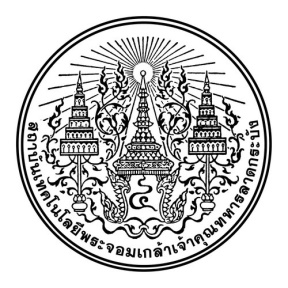                        สถาบันเทคโนโลยีพระเจ้าเกล้าเจ้าคุณทหารลาดกระบัง                                       แบบรายงานผลการสอบวิทยานิพนธ์ชื่อวิทยานิพนธ์  (ภาษาไทย)..............................................................................................................................................................................................................................................................................................................................................................(ภาษาอังกฤษ)........................................................................................................................................................................................................................................................................................................................................................2. ผู้ดำเนินการ2.1 ชื่อ-สกุล นักศึกษา..........................................        รหัสนักศึกษา...............................................................	         หลักสูตร.....................................................	           สาขาวิชา.......................................................................	2.2 ชื่ออาจารย์ที่ปรึกษาวิทยานิพนธ์	1).........................................................................................	อาจารย์ที่ปรึกษาวิทยานิพนธ์หลัก                 2)........................................................................................	อาจารย์ที่ปรึกษาวิทยานิพนธ์ร่วม (ถ้ามี)3.  ดำเนินการสอบ วันที่.................เดือน.........................................พ.ศ.......................4. ผลการประเมินของคณะกรรมการสอบวิทยานิพนธ์	................................................................................ 	ประธานกรรมการ   	       (..................................................... )  	                   O            G             P           U..............................................................................    	กรรมการ                                (......................................................) 	                     O            G             P           U...............................................................................	กรรมการ                               (....................................................... ) 	                     O            G             P           U..............................................................................	กรรมการ                               (....................................................... ) 	                     O            G             P           U5. มติผลการประเมินของคณะกรรมการสอบวิทยานิพนธ์ 		  O                         G                     P           U..............................................................................................................................................................................................................................................................................................................................................................................................................................................                                                                                                ลงชื่อ.......................................................................			  	       (....................................................................)   	                                                                                                            ประธานหลักสูตร.....................................................................หมายเหตุ : 1. ประธานกรรมการดำเนินการบันทึกข้อแก้ไขในเอกสารแนบ                ………………./…………………/………………….               2. ส่งผลการสอบภายใน 3 วันทำการ หลังการสอบค่าระดับคะแนน O  (Outstanding)   เทียบได้คะแนนเฉลี่ยสะสม 4.00ค่าระดับคะแนน G  (Good)             เทียบได้คะแนนเฉลี่ยสะสม 3.50ค่าระดับคะแนน P  (Pass) 	เทียบได้คะแนนเฉลี่ยสะสม 3.00ค่าระดับคะแนน U  (Unsatisfactory) เทียบได้คะแนนเฉลี่ยสะสม 0